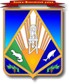 ПОЯСНИТЕЛЬНАЯ ЗАПИСКАк проекту решения Думы Ханты-Мансийского района«О ходе реализации муниципальной программыХанты-Мансийского района «Развитие образования 
в Ханты-Мансийском районе на 2022-2025 годы»за 9 месяцев 2023 годаПроект решения Думы района «О ходе реализации муниципальной программы Ханты-Мансийского района «Развитие образования 
в Ханты-Мансийском районе на 2022-2025 годы» за 9 месяцев 2023 года подготовлен в целях осуществления контрольной деятельности Думы Ханты-Мансийского района, в соответствии со статьями 53-55 Регламента Думы Ханты-Мансийского района, утвержденного решением Думы 
Ханты-Мансийского района от 06.09.2016 № 615.Проект решения Думы района разработан с целью принятия 
к сведению информации о ходе реализации муниципальной программы «Развитие образования в Ханты-Мансийском районе на 2022-2025 годы» (далее – программа), утвержденной постановлением администрации 
Ханты-Мансийского района от 13.12.2021 № 331, за 9 месяцев 2023 года.Цели, задачи и достижение целевых показателей программы определены с учетом приоритетов, установленных стратегическими документами и нормативными правовыми актами Российской Федерации, 
Ханты-Мансийского автономного округа – Югры и Ханты-Мансийского района:положениями Указов Президента Российской Федерации 
от 07.05.2012 № 597 «О мероприятиях по реализации государственной социальной политики», № 599 «О мерах по реализации государственной политики в области образования и науки», в соответствии с которыми предусмотрено продолжение решения вопроса поэтапного повышения оплаты труда педагогического персонала образовательных организаций, осуществление мероприятия по обеспечению 100-процентной доступности дошкольного образования, включая создание условий для привлечения негосударственных организаций в сферу дошкольного образования;Стратегией социально-экономического развития Ханты-Мансийского автономного округа – Югры до 2020 года и на период до 2030 года, утвержденной распоряжением Правительства Ханты–Мансийского автономного округа – Югры от 22.03.2013 № 101-рп;постановлением Правительства Ханты-Мансийского автономного 
округа – Югры от 31.10.2021 № 468-п «О государственной программе Ханты-Мансийского автономного округа – Югры «Развитие образования»;Стратегией социально-экономического развития Ханты-Мансийского района до 2030 года, утвержденной решением Думы Ханты-Мансийского района от 21.09.2018 № 341.Всего на реализацию мероприятий программы в 2023 году запланировано 2 263 336,5 тыс. рублей, кассовое исполнение за 9 месяцев 2023 года составило 1 430 094,6 тыс. рублей, или 63,2 %.Признание муниципальных правовых актов утратившими силу, внесение изменений в муниципальные правовые акты в связи с принятием настоящего проекта решения Думы района не требуется.Исполнитель:Заместитель председателякомитета по образованию АХМРСкину Ирина Николаевнател.: (3467) 32-66-33Муниципальное образованиеХанты-Мансийского автономного округа – ЮгрыХанты-Мансийский районГЛАВА ХАНТЫ-МАНСИЙСКОГО РАЙОНАул. Гагарина, 214, г. Ханты-Мансийск,Ханты-Мансийский автономный округ  – Югра (Тюменская обл.), 628002тел.: (3467) 35-28-00факс: (3467) 35-28-09E-mail:office@hmrn.ruhttp:www.hmrn.ru[Номер документа][Дата документа]ДОКУМЕНТ ПОДПИСАН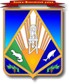 ЭЛЕКТРОННОЙ ПОДПИСЬЮСертификат  [Номер сертификата 1]Владелец [Владелец сертификата 1]Действителен с [ДатаС 1] по [ДатаПо 1]К.Р. Минулин